16.04 BiedronkiDzień dobry. Dzisiaj możecie porozmawiać ze swoim dzieckiem na temat: Pogoda może się zmieniać.Na początku zorganizujcie zabawę orientacyjno-porządkową:Raz słońce, raz deszcz Przygotujcie  plansze z ilustracjami słońca i chmurki. 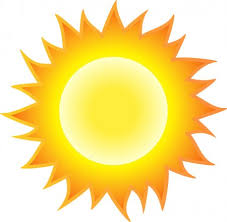 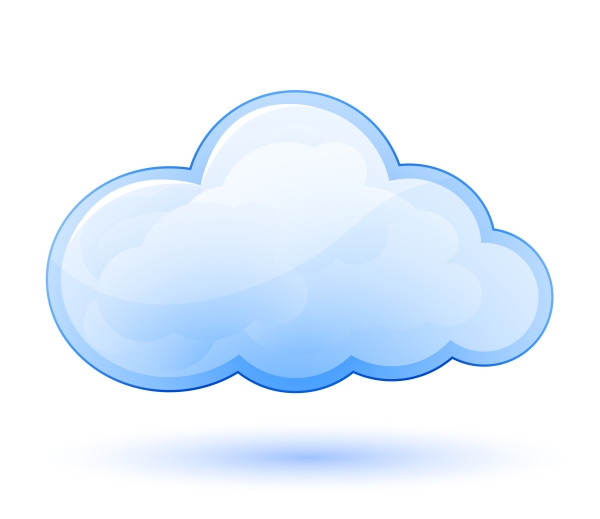 Dziecko lub wasze dzieci swobodnie poruszają się po sali. Na symbol słońca wykonują dowolne ćwiczenia gimnastyczne, a widząc symbol chmurki – zatrzymują się i każde chowa się pod daszkiem utworzonym nad głową z własnych rąk. Zabawę powtarzamy kilka krotnie.Następnie zaproście wasze pociechy do zabawy tropiącej:Szukamy prawdziwej wiosny! Zachęćcie dzieci do szukania wiosny. Przekażcie im instrukcje, a następnie grę na instrumentach: Popatrzcie przez okno. Nadchodzi do nas Pani Wiosna. Gdy usłyszycie dźwięki trójkąta( wystarczy uderzać nóż o nóż) – szukamy jej wysoko (ciało wyciąga się aż do wyskoku), na dźwięki tamburynu( potrząsamy metalowymi pokrywkami nawleczonymi na drucik) – przechodzimy do przysiadu, a na dźwięk bębenka(  uderzamy patyczkiem o dno plastykowego wiaderka) – do czołgania się. Dzieci swobodnie spacerują po pokoju i reagują na dźwięki.Na koniec pobawcie się w zabawę pantomimiczną:Jaka to pora roku? Jeżeli w waszym domu jest czterech domowników to każdy z nich ma przedstawić ruchem wcześniej wylosowaną porę roku, a pozostali próbują znaleźć odpowiedź. Ten kto pierwszy odgadnie, ma prawo jako następny pokazać swoją porę roku. Obrazki należy wyciąć, potasować i rozłożyć obrazkiem do dołu.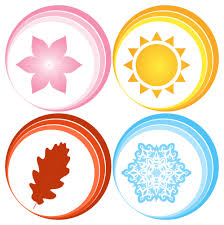 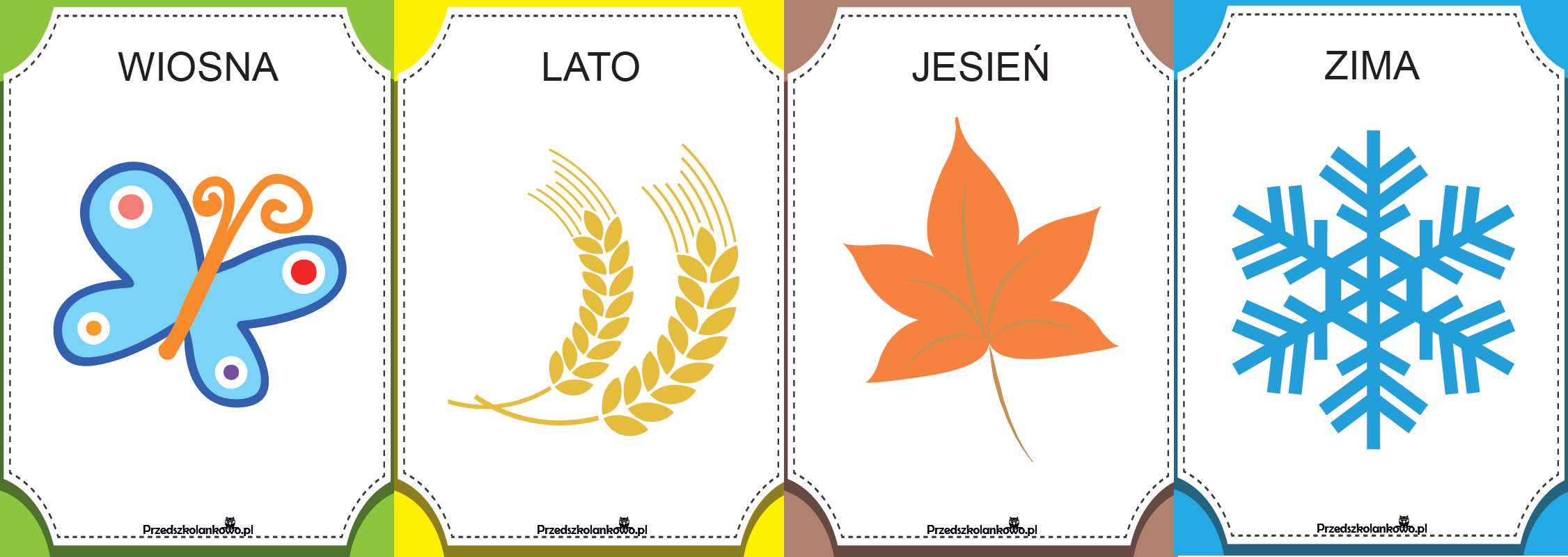 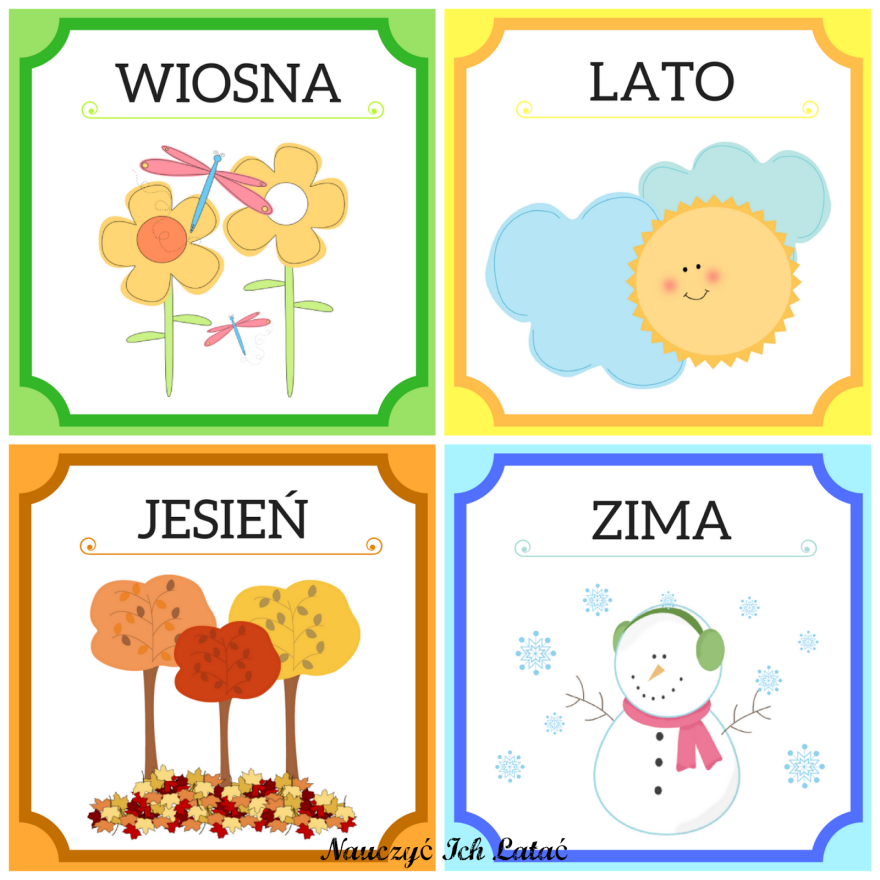 Dodatkowa praca dla chętnych- kolorowanka. Życzę radosnych zabaw.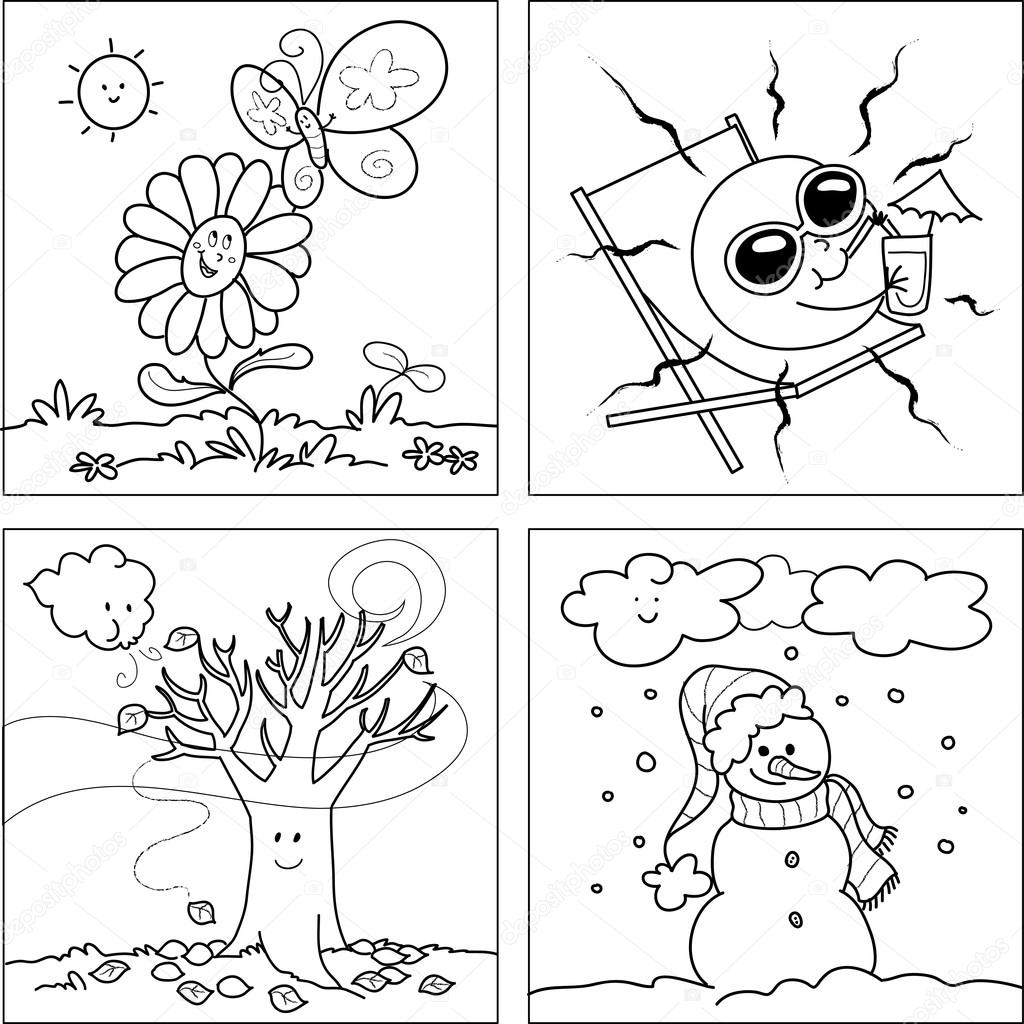 Cztery pory roku.